ŽUPANIJA VARAŽDINSKA				                     	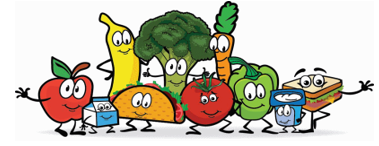 OPĆINA TRNOVEC BARTOLOVEČKIOSNOVNA ŠKOLA TRNOVECU Trnovcu, 25.studenoga 2023.g.PRODUŽENI BORAVAKRUČAK ZA MJESEC PROSINAC - 2023.PS: U slučaju potrebe kuharica zadržava pravo promjene jelovnika.Ravnateljica: Radmila SačićDANDATUMPetak1.12.2023.PILEĆI MEDALJONI, PEČENI KRUMPIR, KEČAPPonedjeljak4.12.2023.SVINJSKI PAPRIKAŠ, PALENTA, KEKSEUtorak5.12.2023.PEČENA PILETINA, MLINCI, SALATA, SOKSrijeda6.12.2023.JUHA, PIZZA, BANANAČetvrtak7.12.2023.SEKELJI GULAŠ, PIRE KRUMPIR, TORTICAPetak    8.12.2023.FINO VARIVO, BUHTLAPonedjeljak11.12.2023.ŠPAGETI BOLONJEZ, SALATA, JABUKAUtorak12.12.2023.RIŽOTO S MESOM, JASTUČIĆ - VIŠNJASrijeda   13.12.2023.PANIRANI MINI FILE, ZAPEČENI GRAH, SOKČetvrtak14.12.2023.PEČENO MESO, POMFRIT, KEČAP.MEDENJACIPetak  15.12.2023.GULAŠ S KRUMPIROM, ŠTRUKLIPonedjeljak18.12.2023.GRAH VARIVO, MOTO KEKSEUtorak   19.12.2023.PEČENA SVINJETINA, HAJDINA KAŠA, SALATA, KIFLICASrijeda20.12.2023.PANIRANI OSLIĆ, FRANCUSKA SALATA, BUHTLAČetvrtak21.12.2023.JUHA, PIZZA, MEDENJACIPetak  22.12.2023.VARIVO S MESOM I POVRĆEM, CEDEVITA